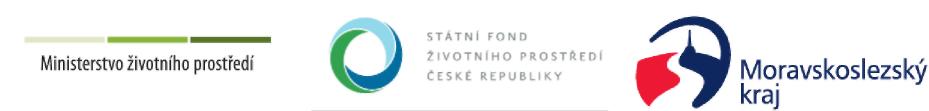 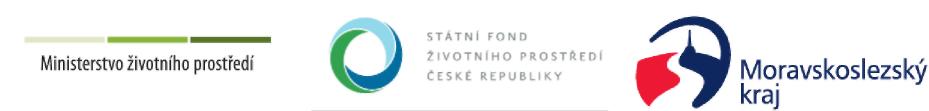 Projekt: Nákup 10 elektromobilůRegistrační číslo projektu: 01191100017Tento projekt je spolufinancován Státním fondem životního prostředí ČR na základě rozhodnutí ministra životního prostředí.ODKAZY: Ministerstvo životního prostředí:  www.mzp.czStátní fond životního prostředí ČR:  www.sfzp.cz